New or Revised Phase I Non-Clinical ELECTIVE FormAcademic Year – 2021-2022CAMPUS:				         		DEPARTMENT:ELECTIVE TITLE:				          		COURSE NUMBER: 9***DEPT/CAMPUS CONTACT:			          		DATE: Department Educational Director: Please Circle One:        A.)  NEW Elective                    	              B.)  REVISED Elective            INSTRUCTIONS: 
When preparing the New or Revised Phase I Elective Form, ensure thatThe elective description is accurate The elective description meets UMEC approved formatting (see attached example), Faculty appointments are approved and up to date  If a new clinical location; ensure there is an affiliation agreement in place If not, Contact Dr. ZelewskiIf this is an elective revision, please highlight the changes and send it in the word version to shae.carlson@UND.edu in Education Resources. Course must meet at a minimum of 45 hours for 1 credit Note: The course number will be assigned by the Office of Record (Student Affairs) AFTER elective approval process is completed (Education Resources will submit this after UMEC approval). Education Resources will email departments and campuses of completed course.FOR EDUCATION RESOURCES USE ONLY-----------------------------------------------------------------------------------------------------  Reviewed by the Elective Review Group 				Course Credits: _________(Signatures of Department Chair & Campus Dean to be obtained by department after completed review from Elective Review Group)Action recommended:   Return to Department for additional edits               Forward to BSCC/CSCC with recommendation to approve   Affiliation Agreement Verified			  Faculty Appointment Verified  Submit to BSCC for approval 			 Date(s) reviewed/approved: ____________________  Submit to CSCC for approval 			 Date(s) reviewed/approved: ____________________  Forward to UMEC for approval & chair signature 	 Date(s) reviewed/approved: ____________________  Submit to Senior Associate Dean for Medicine & Research for Signature   Submit official signed copy to Student Affairs (SMHS Office of Record)                                     Course number received from Student Affairs	  Notify Home department/campus of new course         Post on UND SMHS Website	 Input into LEO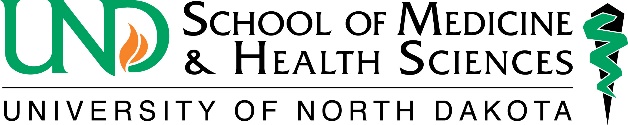 Phase I Non-Clinical Elective DescriptionCampus:                                                                                          Department:Elective Title:					 		Course Number: 96**Location of Elective:						Preceptor(s):							Course Prerequisites: None	Period(s) Offered:						Curriculum Phase:  1Number of students per period:				Elective Length in weeks:Estimated # of Hours Required per Week:  _________Hours (A minimum of 45 hours is required for entire course)Will any Face-to-Face/Zoom hours occur on Weekends?        Yes_____		No_____Will any Face-to-Face/Zoom hours occur on after 5pm?          Yes_____		No_____  Purpose:Objectives:  Following successful completion of this elective, the student will be able to:1.2.3.Instructional Activities: During this elective, the student will be involved in/experience:1.2.3.Grading for this elective is Satisfactory/Unsatisfactory. Criteria for Grading:  During and following this elective, the preceptor will:1. Utilize the standardized UNDSMHS phase I elective evaluation form.  (This needs to be listed on each elective description.)2.Elective Course: ____________ (Continued from previous page)Signatures:  (this page purposely left as its own)___________________________________________________		___________________________
Department Chairman			 				Date___________________________________________________		___________________________
Campus Dean				 				Date___________________________________________________		___________________________
Chair, Undergraduate Medical Education Committee (UMEC)		DateAsst. Dean for Medical Curriculum___________________________________________________		___________________________
Senior Associate Dean for Medicine and Research			Date